MargaritavilleJimmy Buffett 1977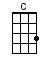 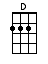 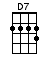 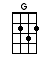 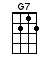 INTRO:  / 1 2 3 4 /[G] / [C] / [D7] / [G] / [G] /[G] Nibblin’ on sponge cake, watchin’ the sun bake[G] All of those tourists covered with [D7] oil [D7][D7] Strummin’ my four-string, on my front porch swing[D7] Smell those shrimp, they’re beginning to [G] boil [G7]CHORUS:[C] Wastin’ a-[D7]way again in Marga-[G]ritaville [G7][C] Searching for my [D7] lost shaker of [G] salt [G7][C] Some people [D7] claim that there’s a [G] wo-[D]man to [C] blameBut I [D7] know…, it’s nobody’s [G] fault [G][G] I don’t know the reason, I stay here all season[G] Nothin’ is sure but this brand new ta-[D7]too [D7][D7] But it’s a real beauty, a Mexican cutie[D7] How it got here, I haven’t a [G] clue [G7]CHORUS:[C] Wastin’ a-[D7]way again in Marga-[G]ritaville [G7][C] Searching for my [D7] lost shaker of [G] salt [G7][C] Some people [D7] claim that there’s a [G] wo-[D]man to [C] blameNow I [D7] think…, hell, it could be my [G] fault [G]INSTRUMENTAL:[G] I don’t know the reason, I stay here all [G] season[G] Nothin’ is sure but this brand new ta-[D7]too [D7][C] Some people [D7] claim that there’s a [G] wo-[D7]man to [C] blameNow I [D7] think…, hell, it could be my [G] fault [G][G] I blew out my flip-flop, stepped on a pop-top[G] Cut my heel, had to cruise on back [D7] home [D7][D7] But there’s booze in the blender, and soon it will render[D7] That frozen concoction that helps me hang [G] on [G7]CHORUS:[C] Wastin’ a-[D7]way again in Marga-[G]ritaville [G7][C] Searching for my [D7] lost shaker of [G] salt [G7][C] Some people [D7] claim that there’s a [G] wo-[D]man to [C] blameBut I [D7] know, it’s my own damned [G] fault [G7] yes and[C] Some people [D7] claim that there’s a [G] wo-[D]man to [C] blameAnd I [D7] know…, it’s my own damned [G] fault [C] / [D7] / [G] [D7] [G]www.bytownukulele.ca